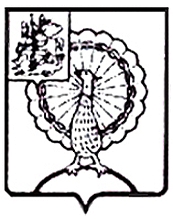 Информация об устранении нарушений, в том числе о принятых мерах и решениях по результату внесенных представлений и предписаний по итогам экспертно-аналитического мероприятия«Аудит закупок для муниципальных нужд (выборочным методом)»на объектах: Муниципальное бюджетное общеобразовательное учреждение «Школа № 8 для обучающихся с ограниченными возможностями здоровья», Муниципальное бюджетное общеобразовательное учреждение «Вечерняя (сменная) общеобразовательное школа № 1», Муниципальное бюджетное общеобразовательное учреждение «Средняя общеобразовательная школа № 6»       По результатам экспертно-аналитического мероприятия МБОУ Школа № 8, МБОУ ВСОШ №1, МБОУ СОШ № 6 были направлены информационные письма.Информационные письма также были направлены в Совет депутатов городского округа Серпухов, Главе городского округа Серпухов и Комитет по образованию Администрации городского округа Серпухов. Заключение о результатах экспертно-аналитического мероприятия для сведения было направлено в Прокуратуру городского округа Серпухов.	По результатам выполнения требований Контрольно-счетной палаты городского округа Серпухов были предприняты следующие меры и решения:- должностная инструкция ведущего специалиста по закупкам МБОУ Школа №8 приведена в соответствии с требованиями статьи 38 Федерального     закона № 44-ФЗ, в должностную инструкцию «ведущего специалиста по закупкам» включена формулировка о возложении обязанностей контрактного управляющего;- должностная инструкция специалиста в сфере закупок МБОУ СОШ №6 приведена в соответствии с требованиями статьи 38 Федерального закона № 44-ФЗ, в должностной инструкции «специалиста в сфере закупок» отражено возложении обязанностей контрактного управляющего.         На должностное лицо МБОУ Школа № 8 был составлен протокол об административном правонарушении по статье 15.14. за нецелевое использование средств субсидии в размере 131 096,38 рублей, предоставленной из бюджета городского округа Серпухов на 2022 год и плановый период 2023 и 2024 годов на финансовое обеспечение выполнения МБОУ Школа №8 в 2022 году муниципального задания № 1 от 10.01.2022г. КОНТРОЛЬНО-СЧЕТНАЯ ПАЛАТАГОРОДСКОГО ОКРУГА СЕРПУХОВМОСКОВСКОЙ ОБЛАСТИКОНТРОЛЬНО-СЧЕТНАЯ ПАЛАТАГОРОДСКОГО ОКРУГА СЕРПУХОВМОСКОВСКОЙ ОБЛАСТИ142203, Московская область, городской округ Серпухов, ул. Советская, д.88  ИНН/КПП: 5043044241/504301001ОГРН: 1115043006044телефон:  8(4967)37-71-85, 37-45-40 e-mail : kspserpuhov@yandex.ru https://ksp-serpuhov.ru